§5652.  Donation of moneyThe municipal officers may accept a donation of money to the municipality to supplement a specific appropriation already made, to reduce the tax assessment, to endow a municipal education foundation pursuant to section 5724, subsection 10 or to reduce the permanent debt.  [PL 2007, c. 405, §1 (AMD).]1.  Reducing the tax assessment.  If the assessors receive written notice from the municipal officers that a sum has been paid to the municipality for the purpose of reducing the tax assessment, they shall reduce it in that amount before establishing the tax rate.  If the tax rate has already been established, the treasurer shall deposit the money in a bank, trust company or national bank in the State, and withdraw it at the proper time to reduce the tax assessment for the following taxable year.[PL 1987, c. 737, Pt. A, §2 (NEW); PL 1987, c. 737, Pt. C, §106 (NEW); PL 1989, c. 6 (AMD); PL 1989, c. 9, §2 (AMD); PL 1989, c. 104, Pt. C, §§8, 10 (AMD).]2.  Funding municipal education foundations.  A municipality may accept endowment funds from citizens, estates, municipal contributions and bond money to fund a municipal education foundation to support local education pursuant to section 5724, subsection 10.  The foundation may not spend the funds until it meets certain growth standards recommended by the Department of Administrative and Financial Services.[PL 2011, c. 655, Pt. DD, §11 (AMD); PL 2011, c. 655, Pt. DD, §24 (AFF).]SECTION HISTORYPL 1987, c. 737, §§A2,C106 (NEW). PL 1989, c. 6 (AMD). PL 1989, c. 9, §2 (AMD). PL 1989, c. 104, §§C8,10 (AMD). PL 2007, c. 405, §§1, 2 (AMD). PL 2011, c. 655, Pt. DD, §11 (AMD). PL 2011, c. 655, Pt. DD, §24 (AFF). The State of Maine claims a copyright in its codified statutes. If you intend to republish this material, we require that you include the following disclaimer in your publication:All copyrights and other rights to statutory text are reserved by the State of Maine. The text included in this publication reflects changes made through the First Regular and First Special Session of the 131st Maine Legislature and is current through November 1. 2023
                    . The text is subject to change without notice. It is a version that has not been officially certified by the Secretary of State. Refer to the Maine Revised Statutes Annotated and supplements for certified text.
                The Office of the Revisor of Statutes also requests that you send us one copy of any statutory publication you may produce. Our goal is not to restrict publishing activity, but to keep track of who is publishing what, to identify any needless duplication and to preserve the State's copyright rights.PLEASE NOTE: The Revisor's Office cannot perform research for or provide legal advice or interpretation of Maine law to the public. If you need legal assistance, please contact a qualified attorney.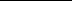 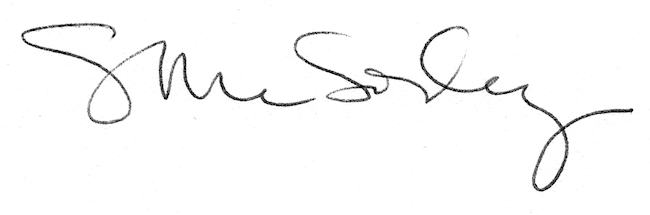 